 Brf Soldattorpet 2020-05-12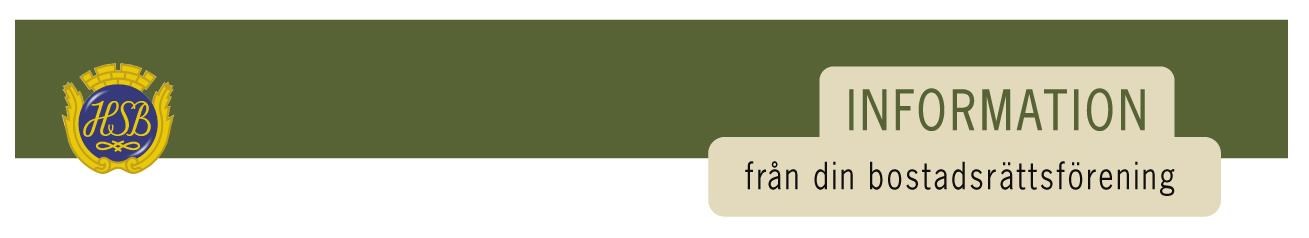 HejHär kommer lite ny information från styrelsen,Då vår ekonomi ser bra ut kommer månadsavgiften inte att behövas höjas GräsmattorParkering på gräsmattorna i området är förbjuden. Vi kommer att förbättra gräsmattorna så snälla respektera förbudet annars är arbetet förgäves.GarageInom några veckor kommer vissa garage attfå nya trösklar och lister, de som berörs kontaktas innan åtgärderna påbörjas.TrädgårdsverktygNu finns det listor i förråden på vilka trädgårdverktyg som finns för utlåning.Vill man låna verktyg så kontakta någon avHans 070-360 71 97Katarina 070-216 66 61Peter 073-0534593Det kommer att köpas in ytterligare gräsklippare så att det finns totalt fyra stycken på området, extra viktigt att vi hjälps åt att hålla dem rena och fräscha. Skulle olyckan vara framme så snälla anmäl det till föreningens mail så felet kan åtgärdas. Vicevärdskontoret Är öppet på måndagar kl. 18.00–19.00. Vid akuta ärenden ring 070-216 66 61. Vicevärden kontaktar man även vid behov av nya filter till köksfläktarna.Vårliga hälsningar frånstyrelsen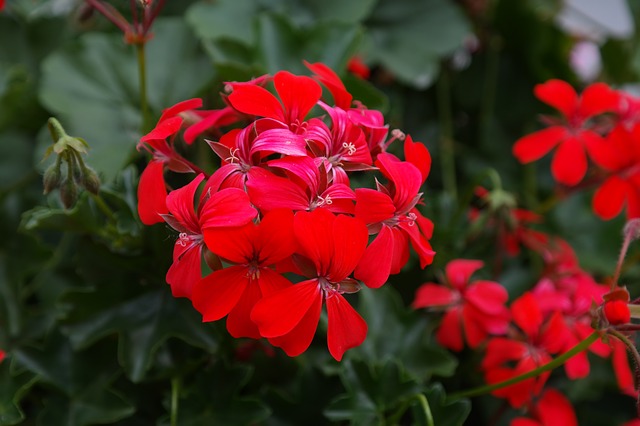                                                Bostadsrättsföreningen Soldattorpet i Skåre Soldattorpet 37, 65350 Karlstad, tfn 070-216 66 61, brfsoldattorpet@gmail.com Hemsida: www.hsb.se/varmland/brf/soldattorpet